Проверь себя! География, 6 классВыполни задание по рис. 35 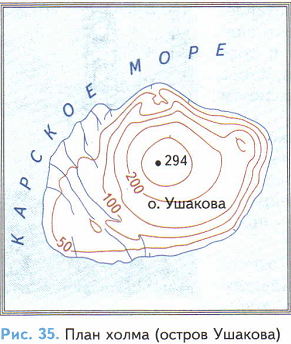 1)Какой тип рельефа: вогнутый или выпуклый?(выпиши правильный ответ)2)Через сколько метров проведены горизонтали?__________3) Какова абсолютная высота острова?_____________м4)Какой берег пологий?_____________________5) Имеются ли реки на данном острове?__Если правильно ответили на 5 вопросов –отметка «5», если  на 4 –«4», если на 3 –«3».Проверь себя! География, 6 классВыполни задание по рис. 35 1)Какой тип рельефа: вогнутый или выпуклый?(выпиши правильный ответ)2)Через сколько метров проведены горизонтали?__________3) Какова абсолютная высота острова?_____________м4)Какой берег пологий?_____________________5) Имеются ли реки на данном острове?__Если правильно ответили на 5 вопросов –отметка «5», если  на 4 –«4», если на 3 –«3».Проверь себя! География, 6 классВыполни задание по рис. 35 1)Какой тип рельефа: вогнутый или выпуклый?(выпиши правильный ответ)2)Через сколько метров проведены горизонтали?__________3) Какова абсолютная высота острова?_____________м4)Какой берег пологий?_____________________5) Имеются ли реки на данном острове?__Если правильно ответили на 5 вопросов –отметка «5», если  на 4 –«4», если на 3 –«3».Проверь себя! География, 6 классВыполни задание по рис. 35 1)Какой тип рельефа: вогнутый или выпуклый?(выпиши правильный ответ)2)Через сколько метров проведены горизонтали?__________3) Какова абсолютная высота острова?_____________м4)Какой берег пологий?_____________________5) Имеются ли реки на данном острове?__Если правильно ответили на 5 вопросов –отметка «5», если  на 4 –«4», если на 3 –«3».